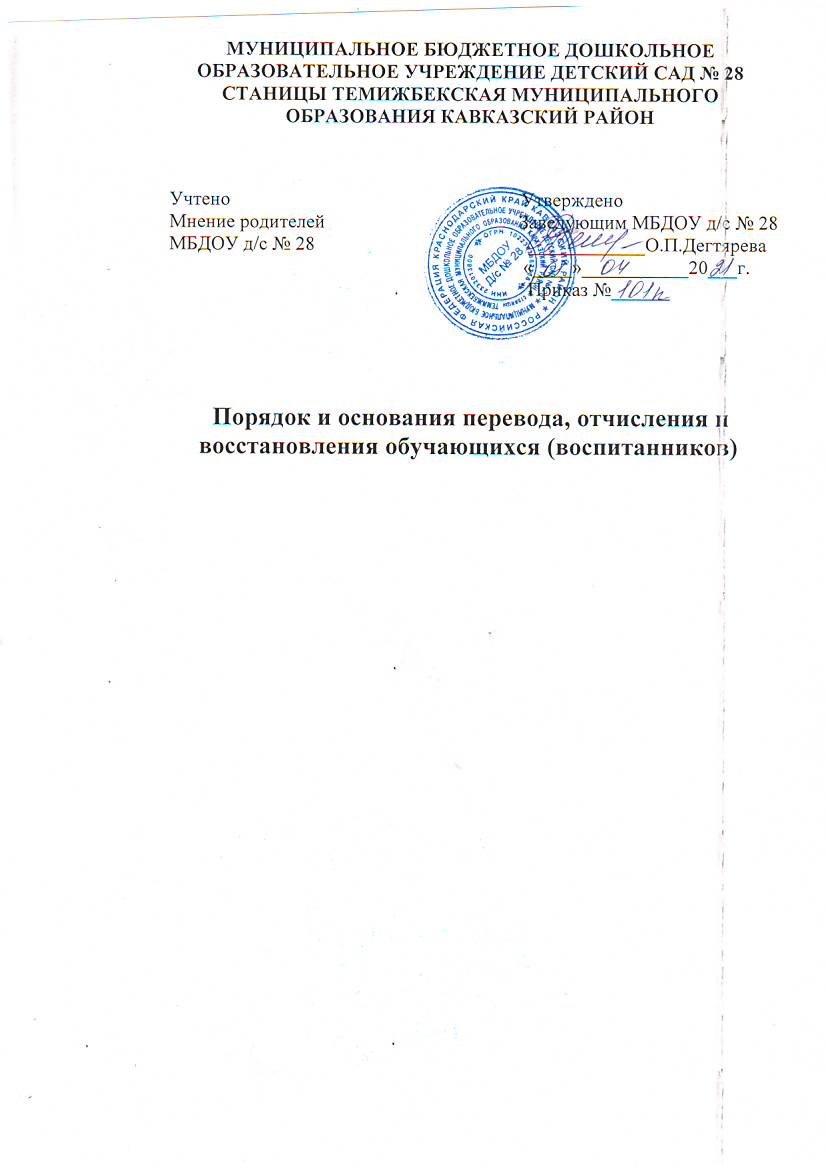 1.Общие положения 1.1. Настоящий порядок и основания перевода, отчисления и восстановления обучающихся (воспитанников) (далее - Порядок) разработан для муниципального бюджетного дошкольного образовательного учреждения – детский сад № 28 станицы Темижбекская муниципального образования Кавказский район (далее - МБДОУ) в соответствии с Федеральным Законом от 29.12. . № 273-ФЗ «Об образовании в Российской Федерации», приказом Министерством образования и науки РФ от 28.12.2015г. № 1527 «Об утверждении Порядка и условий осуществления перевода обучающихся из одной организации, осуществляющей образовательную деятельность по образовательным программам дошкольного образования, в другие организации, осуществляющие образовательную деятельность по образовательным программам соответствующих уровня и направленности» » (с изменениями и дополнениями). 1.2. Настоящий Порядок регулирует порядок и основания перевода, отчисления и восстановления несовершеннолетних обучающихся (воспитанников) (далее - воспитанников) МБДОУ. 2. Порядок и основания для перевода воспитанников2.1. Перевод воспитанников в другое муниципальное дошкольное образовательное учреждение (далее – МДОУ) осуществляется на основании приказа Министерства образования и науки РФ от 28.12.2015г. № 1527 «Об утверждении Порядка и условий осуществления перевода обучающихся из одной организации, осуществляющей образовательную деятельность по образовательным программам дошкольного образования, в другие организации, осуществляющие образовательную деятельность по образовательным программам соответствующих уровня и направленности» (с изменениями и дополнениями) по письменному заявлению родителей (законных представителей) (Приложения № 1, 2). 2.2.Перевод воспитанника из группы в группу без изменения условий получения образования воспитанниками. 2.2.1.К переводу воспитанников МБДОУ из группы в группу без изменения условий получения образования относится перевод воспитанников по основной общеобразовательной программе дошкольного образования из одной группы МБДОУ в другую группу такой же направленности без изменения направленности  образовательной программы; 2.2.2.Перевод воспитанников МБДОУ из группы в группу без изменения условий получения образования возможен:  по инициативе родителей (законных представителей) воспитанника;  по инициативе МБДОУ. 2.2.3.Перевод из группы в группу по инициативе родителей (законных представителей) воспитанника возможен при наличии свободных мест в группе, в которую планируется перевод воспитанника. 2.2.4.Перевод по инициативе родителей (законных представителей) осуществляется на основании заявления. В заявлении указываются:  фамилия, имя, отчество (при наличии) воспитанника;  дата рождения;  название и направленность группы, которую посещает воспитанник;  название и направленность группы, в которую заявлен перевод (Приложение № 3). 2.2.5.В переводе может быть отказано только при отсутствии свободных мест в группе, в которую заявлен перевод. 2.2.6.Заведующий издает приказ о переводе воспитанника из группы в группу без изменения условий получения образования. 2.2.7.В случае отсутствия свободных мест в группе, в которую заявлен перевод, заведующим на заявлении проставляется резолюция с указанием основания для отказа, даты рассмотрения заявления. 2.2.8.Родители (законные представители) воспитанника уведомляются об отказе в удовлетворении заявления в письменном виде. 2.2.9.Копия уведомления об отказе хранится в личном деле воспитанника 2.2.10.Факт ознакомления родителей (законных представителей) воспитанника с уведомлением фиксируется на копии уведомления личной подписью родителей (законных представителей). 2.3.Перевод воспитанников из группы в группу по инициативе МБДОУ возможен в случаях:  изменения количества групп одинаковой направленности, реализующих основную общеобразовательную программу – образовательную программу дошкольного образования одинакового уровня и направленности, в том числе путем объединения групп;  перевод в следующую возрастную группу в связи с достижением воспитанника следующего возрастного периода, ежегодно не позднее 1 сентября;  в связи с низкой наполняемостью группы, отпусков или больничных листов воспитателей, на время карантина, на время ремонта;  аварийных ситуаций, препятствующих осуществлению образовательной деятельности, создающих угрозу жизни и здоровью воспитанников. 2.3.1.Перевод воспитанника из группы в группу без изменения условий получения образования по инициативе МБДОУ оформляется приказом. 2.3.2.При переводе должно быть учтено мнение и пожелания родителей (законных представителей) воспитанника с учетом обеспечения требований законодательства к порядку организации и осуществления образовательной деятельности по общеобразовательным программам дошкольного образования. Получение заявления и письменного согласия родителей (законных представителей) воспитанника на такой перевод не требуется. 2.4.Перевод воспитанников из группы общеразвивающей направленности в группу компенсирующей направленности. 2.4.1.Перевод воспитанника с ограниченными возможностями здоровья осуществляется на основании рекомендаций психолого-медико-педагогической комиссии и письменного заявления родителей (законных представителей). В заявлении указываются:  фамилия, имя, отчество (при наличии) воспитанника;  дата рождения;  название и направленность группы, которую посещает воспитанника;  название и направленность группы, в которую заявлен перевод. ( Приложение № 4). К заявлению родителей (законных представителей) воспитанника с ограниченными возможностями здоровья прилагается заключение психолого- медико-педагогической комиссии Кавказского филиала государственного бюджетного учреждения Краснодарского края «Центр диагностики и консультирования» с рекомендациями по воспитанию и обучению. 2.4.2.Заявление родителей (законных представителей) рассматривается заведующим МБДОУ, в течение двадцати дней. 2.4.3.В переводе может быть отказано только при отсутствии свободных мест в группе, в которую заявлен перевод. 2.4.4.При принятии решения об удовлетворении заявления родителей (законных представителей) заведующий заключает с родителями дополнительное соглашение к договору об образовании по образовательным программам дошкольного образования. 2.4.5.Заведующий издает приказ о переводе воспитанника в течение трех рабочих дней после заключения дополнительного соглашения к договору об образовании о переводе воспитанника из группы общеразвивающей направленности в группу компенсирующей направленности. 2.4.6.В случае отсутствия свободных мест в группе, в которую заявлен перевод, заведующим на заявлении проставляется:  соответствующая отметка с указанием основания для отказа;  даты рассмотрения заявления;  должности, подписи и ее расшифровки. 2.4.7.Родители (законные представители) воспитанника уведомляются об отказе в удовлетворении заявления в письменном виде в течение трех рабочих дней с даты рассмотрения заявления. 2.4.8.Копия уведомления об отказе хранится в личном деле воспитанника. 2.4.9.Факт ознакомления родителей (законных представителей) воспитанника с уведомлением фиксируется на копии уведомления в личном деле воспитанника и заверяется личной подписью родителей (законных представителей). 3 .Порядок и основания для отчисления воспитанников 3.1. Образовательные отношения прекращаются в связи с отчислением воспитанника из МБДОУ: - в связи с получение образования (завершения обучения) в соответствии с договором об образовании по образовательным программам дошкольного образования заключённого с родителями (законными представителями) воспитанника ; - досрочно в следующих случаях: по инициативе родителей (законных представителей) воспитанника, в том числе в случае перевода воспитанника для продолжения освоения образовательной программы дошкольного образования в другое МДОУ, осуществляющее образовательную деятельность;  по обстоятельствам, не зависящим от воли воспитанника или родителей (законных представителей) воспитанника и МБДОУ, в том числе в случае ликвидации МБДОУ. 3.2. Основанием для прекращения образовательных отношений является распорядительный акт (приказ) руководителя МБДОУ об отчислении и письменное заявление родителей (законных представителей) воспитанника. 3.3. Права и обязанности воспитанника, предусмотренные законодательством об образовании и локальными нормативными актами МБДОУ, прекращаются с даты его отчисления из МБДОУ. 3.4. Досрочное отчисление воспитанника из МБДОУ по инициативе родителей (законных представителей) воспитанника не влечет за собой возникновение каких либо дополнительных, в том числе материальных обязательств перед МБДОУ. 3.5. По письменному заявлению родителей (законных представителей) воспитанника в 3-х дневный срок со времени издания распорядительного акта (приказа) об отчислении воспитанника родителям (законным представителя) выдаются медицинские документы и личное дело воспитанника.3.6. В «Книге движения детей» руководитель МБДОУ делает соответствующую отметку об отчислении воспитанника. 4. Порядок восстановления воспитанника в МБДОУ. 4.1. Воспитанник, отчисленный из МБДОУ по инициативе родителей (законных представителей) до завершения освоения основных общеобразовательных программ дошкольного образования, имеет право на восстановление, в соответствии с административным регламентом предоставления администрацией муниципального образования Кавказский район муниципальной услуги «Прием заявлений, постановка на учет и зачисление детей в образовательные учреждения, реализующие основную образовательную программу дошкольного образования (детские сады)». 5. Заключительные положения. 5.1. Настоящий Порядок вступает в законную силу с момента утверждения его руководителем МБДОУ. 5.2. Текст настоящего Порядка подлежит доведению до сведения родителей (законных представителей) воспитанников. 5.3. Текст настоящего Порядка подлежит размещению на официальном сайте МБДОУ в сети Интернет. 5.4. В настоящий Порядок по мере необходимости, выхода указаний, рекомендаций вышестоящих органов могут вноситься изменения и дополнения с учетом мнения Совета родителей. 5.5. Срок действия настоящего Порядка не ограничен. Порядок действует до принятия нового.Приложение №1Заведующему  МБДОУ д/с № 28Дегтяревой О.П.от							     							ФИО родителя (законного представителя)           			                    	____________________________________						____________________________________адрес проживания ребёнка и родителей (законных представителей)                                                                                                                                                                                                            (контактные телефоны)ЗАЯВЛЕНИЕоб отчислении в порядке перевода в принимающую организациюПрошу Вас отчислить   в порядке перевода   из  группы 					   													____________________________________________________________			                       общеразвивающей/компенсирующейнаправленности МБДОУ д/с № 28 ст. Темижбекская, в   группу                                                                                                                    направленности  ____________________________________________________                                                                 общеразвивающей/компенсирующей                                                                                                                                                    _______________________________________________________________         (наименование принимающей  организации, населенный пункт, муниципальное образование, субъект РФ)ребенка 																											_______________________________________________________ ( ФИО, дата рождения ребенка)с «           » 				20	     г.Прошу выдать личное дело и медицинскую карту ребенка._____________________            ___________________________________    (дата подачи заявления)                                                  (подпись, расшифровка подписи)                                   Личное дело и медицинскую карту получил: «__»_______20__ г.                                       _______________________________                                                                               (подпись, расшифровка подписи)Приложение № 2                                                                               Заведующему МБДОУ д/с № 28                                                   		         _____________________________________                                                                                  (Ф.И.О. руководителя)                                                                              ______________________________________                                                                                  (Ф.И.О заявителя)                                                                                              _____________________________________________                                                                                                _____________________________________________						           _____________________________________________                                                                                                   (реквизиты документа, удостоверяющего                                                                                                            личность родителя (законного представителя)       ЗАЯВЛЕНИЕ №__________о приеме,  в порядке перевода, на обучение по образовательным               программам дошкольного образованияПрошу Вас принять, в порядке перевода, в группу 													    общеразвивающей/компенсирующейнаправленности  МБДОУ д/с  № 28, из группы			__________направленностиобщеразвивающей/компенсирующей				наименование исходной организации, населенный пунктребенка											_______                                            (фамилия, имя, отчество (последнее- при наличии)  ребёнкаЧисло, месяц, год рождения ребёнка 								Реквизиты свидетельства о рождении ребенка										___________________________________________________________Адрес места жительства ребенка							_____________	______________________________________________________________________________                                                     (места пребывания, места фактического проживания)Язык образования (обучения) ___________________________________________________________Родной язык из числа языков народов Российской Федерации, в том числе русского как родного языка_____________________________________________________________________на обучение по образовательным программам дошкольного образования в детский сад № 28 станицы Темижбекская муниципального образования Кавказский район. Направленность дошкольной группы_____________________________________________________                                                              общеразвивающая/ компенсирующаяРежим пребывания ребенка_____________________________________________________________                                                         полный, режим кратковременного пребывания, сокращенныйПотребность в обучении ребенка по адаптированной образовательной программе дошкольного образования и (или) в создании специальных условий для организации обучения и воспитания ребенка - инвалида в соответствии и индивидуальной программой реабилитации инвалида (при наличии)______________________________________________________________________________________________________________________________________________________________________________________________________________________________________________________________Желаемая дата приема на обучение______________________________________________________Сведения о родителях (законных представителях):Мать:                               			  (фамилия, имя, отчество)_____________________________________________________________________________адрес электронной почты, контактный телефон (при наличии)__________________________________________________________________________________________________________________________________________________________________________реквизиты документа, подтверждающего установление опеки (при наличии)Отец:                                       			(фамилия, имя, отчество)_____________________________________________________________________________адрес электронной почты, контактный телефон (при наличии)___________________________________________________________________________________________________________________________________________________________________                      реквизиты документа, подтверждающего установление опеки (при наличии)С уставом, регистрационным номером лицензии на осуществление образовательной деятельности, датой ее выдачи, с образовательными программами   и другими документами, регламентирующими организацию и осуществление образовательной деятельности, правами и обязанностями воспитанников МБДОУ д/с № 28 ознакомлены: 					Мать: ____________________                  			 Отец: __________________                              (подпись)  		          (подпись)______________________			  _______________________________________  (дата подачи заявления)                                         (подпись заявителя, расшифровка подписи)                                                           Приложение № 3Заведующему  МБДОУ д/с № 28Дегтяревой О.П.от							                                                                        ФИО родителя (законного представителя)адрес проживания ребёнка и родителей (законных представителей) (контактные телефоны)                                                   ЗАЯВЛЕНИЕ             о переводе ребёнка в другую группу МБДОУ д/с № 28Прошу перевести моего ребёнка____________________________________                                                           (фамилия, имя, отчество (при наличии)«____»____________20___ года рождения из группы общеразвивающей направленности «______________________________» в группу общеразвивающей направленности «_______________________________»С  «_____»___________20_____года._______________                                             __________________________Дата                                                                      подпись заявителяПриложение № 4Заведующему  МБДОУ д/с № 28Дегтяревой О.П.от							                                                                        ФИО родителя (законного представителя)адрес проживания ребёнка и родителей (законных представителей) (контактные телефоны)                                                   ЗАЯВЛЕНИЕ             о переводе ребёнка в группу компенсирующей направленностиПрошу перевести моего ребёнка____________________________________                                                           (фамилия, имя, отчество (при наличии)«____»____________20___ года рождения из группы общеразвивающей направленности «______________________________» в группу компенсирующей направленности «_______________________________»с  «_____»___________20_____года.К заявлению прилагаю заключение психолого-медико-педагогической комиссии от «___________ » 20___г. _______________                                             __________________________Дата                                                                      подпись заявителя